                     Nutrition for Healthy Living 120             Course Outline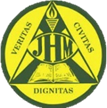 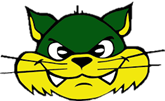 Welcome to Nutrition for Healthy Living 120! This course is an offered elective, so thank you for choosing to be in my class. Nutrition for Healthy Living is designed to make students aware of how to contribute to their overall wellness, make healthy food choices and maintain a balance between eating habits and physical activity. This course is excellent for those concerned with personal wellness or for students who wish to pursue a career in science and nutrition or health related fields.Unit 1: Wellness
Unit 2: Nutrients and Their FunctionsUnit 3: Health Trends and IssuesUnit 4: Consumer IssuesUnit 5: Post-Secondary Education and Careers Relating to Nutrition Evaluation:Participation, Assignments & Attitude: 30%Unit Projects: 70%Topics CoveredFinal Unit ProjectDefining wellnessInfluences on health and wellnessPromoting long-term health and wellness Personal Health and Wellness PlanIndividualTopics CoveredFinal Unit ProjectDigestion, absorption, and metabolism Carbohydrates, fat, and proteinVitamins, minerals, and waterRecommended nutrient intakeDeficiency and toxicity of nutrientsPersonal diet recording and analysisPersonal Diet AnalysisIndividualTopics CoveredFinal Unit ProjectChronic conditions and disease preventionGlycemic effectCarbohydrate loading/sport nutritionTrans fatty acidsFad dietsVegetarian dietsHolistic approach - alternative medicineBMIEating disorders TBDTopics CoveredFinal Unit ProjectAdvertisingLabelling and nutrition facts/claims AdditivesFood technologiesFood safety TBDTopics CoveredFinal Unit ProjectCareers and Education related to nutrition Career InvestigationPairs